Livrable C Groupe 6Exigences fonctionnelles : Conditions d’opération : température, pollution, nuit
Le temps d’installation (1h par 5 mètre)La largeur (aussi près possible de la route)Exigences non-fonctionnelles : EsthétiqueDurée de vie (années)Matériaux non-corrosifsContraintes : La hauteur (3pi, telle que conçue par le gouvernement)Temps d’installation (min) (pour que les routes ne soient pas fermées pendant longtemps) Coût ($) d’installation et entretien Résistance aux conditions météos (neige, pluie, soleil, vent)Résistance à la pollution (pour les solutions écologiques) Toutes les normes déjà mises en place ne peuvent pas être changées, incluant la limite de vitesse. EtalonnageToutes les solutions mentionnées ci-dessus ne satisfassent pas le besoin esthétique BesoinCritèresLe bloqueur de piétons renforce la sécurité routière Hauteur maximale (3 pi)Non inflammable ni explosif en cas d’accidentSécuritaire pour le chauffeur en cas de collisionLe bloqueur n’est pas trop rigideLe temps d’installation (1h par 5m y compris la vérification le nettoyage) Le bloqueur renvoie une image positive à la société et aux médiasLe fait que le bloqueur est conçu pour décourager les mendiants de rester sur la médiane n’est pas explicitement mentionnéConsidérer les aspects esthétiques généralement attendus d’une capitale et conserver l’aspect de l’ouverture sociale du paysEsthétiqueImage représentant l’aspect inclusif de la villeLe bloqueur peut endurer les conditions environnementales et routières des quatre saisons pendant plusieurs annéesDurée de vie (au moins 5 ans)Matériaux non-corrosifsLe bloqueur est à un coût abordable pour pouvoir facilement le remplacer lors d’une collision avec entretien minimum Coût d’installation ($)Coût d’entretien ($ par année)Les alternatives écologiques sont à considérerL’utilisation de sources renouvelables pour alimenter les composantes technologiques ConditionBloqueur de piétonCloture en métalBarrière de route en cimentImage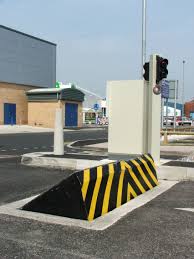 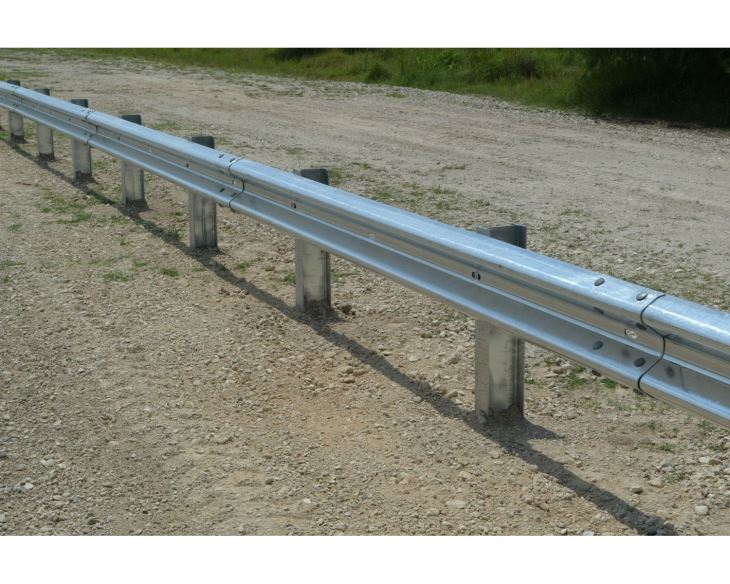 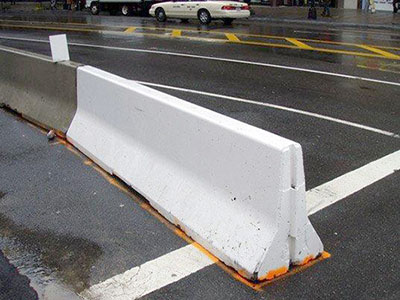 Coût ($ par 5 m)110003102000Dimensions (m par unité)(2.5x 0.8x0.8)(4.32x 0.081x 0.31)(2.5x0.69x0.8)MatériauxAcier inoxydableMétalCimentDurée (années)81320Temps d’installation (h par 5m)3 jours6 heures30 minutes